1. Izvrši zadano na nizu    >>> s='INFORMATIKA'          Prepiši rješenje i opiši način djelovanja:        1. Izvrši zadano na nizu    >>> s='INFORMATIKA'          Prepiši rješenje i opiši način djelovanja:        >>> len(s)Rješenje: ___________________Opis: ______________________>>> s.lower()Rješenje: _____________________Opis:_________________________>>> s.find('F')Rješenje: ___________________Opis: _______________________>>> s.find('f')Rješenje: _____________________Opis:_________________________2. Izvrši zadano na listi    >>> lista=[8,10,5,2,13]   Prepiši rješenje i opiši način djelovanja:        2. Izvrši zadano na listi    >>> lista=[8,10,5,2,13]   Prepiši rješenje i opiši način djelovanja:        >>> min(lista)Rješenje: _____________________Opis: ______________________>>> len(lista)>>> print(lista)Rješenje: _____________________Opis:_________________________>>> lista.insert(2,4)>>> print(lista)Rješenje: ____________________Opis: _______________________>>> lista.index(5)>>> print(lista)Rješenje: _____________________Opis:_________________________3.Napiši program u Python-u ako je ovo algoritam (spremi ga u UcenikSync):4.Napiši što u zadanom programu rade: 1, n i end=','upiši prvi broj aako je a veći od b (a>b)ispiši 'a je veći od b'inače ako je b veći od a (b>a)ispiši 'b je veći od a'inačeispiši 'brojevi su jednaki'upiši prvi broj aako je a veći od b (a>b)ispiši 'a je veći od b'inače ako je b veći od a (b>a)ispiši 'b je veći od a'inačeispiši 'brojevi su jednaki'1upiši prvi broj aako je a veći od b (a>b)ispiši 'a je veći od b'inače ako je b veći od a (b>a)ispiši 'b je veći od a'inačeispiši 'brojevi su jednaki'nupiši prvi broj aako je a veći od b (a>b)ispiši 'a je veći od b'inače ako je b veći od a (b>a)ispiši 'b je veći od a'inačeispiši 'brojevi su jednaki'end=' '5.Napišite program koji će nacrtati slijedeći crtež:6.Prepiši naredbe koji si koristio za crtanje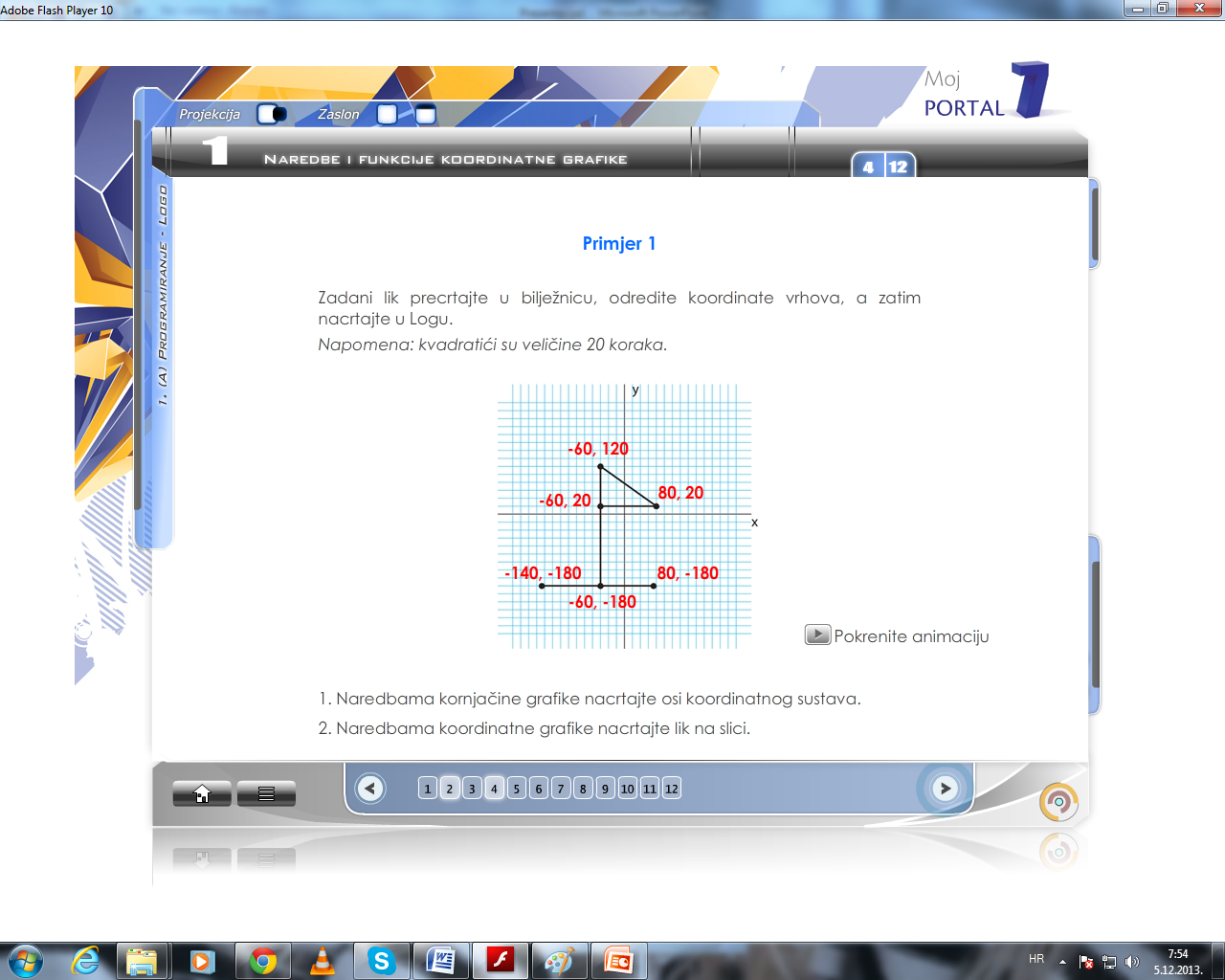 